BBQ BUFFET MENUMain Buffet-Lamb chops, sausages, chicken kebabsVegetable skewersPotato saladCondiments, dressings, accompanimentsTomato, Spanish onion & balsamic saladColeslawMediterranean Orzo SaladDinner rolls & butterDessert-Homemade CheesecakeTiramisuWhipped Chantilly creamBerry Compote$50 per personMinimum of 30 pax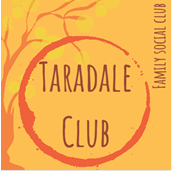 